VEHICLE REGISTRATION FORM
Please complete all of the rmation in the spaces provided and return to The Select Group via mail, fax or email as provided at the bottom of this form. 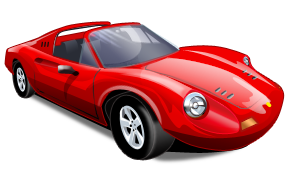 Unit Address:												Resident Name: 											Applicant Is:    Owner   Renter    	Email Address: 					Phone: (Home) 			 (Work) 			 (Cell) 				VEHICLE INFORMATIONSignature: 							Date: 					Year, Make, Model of VehicleColorLicense Plate #State